ПЛАН ЗАСТРОЙКИ КОМПЕТЕНЦИИ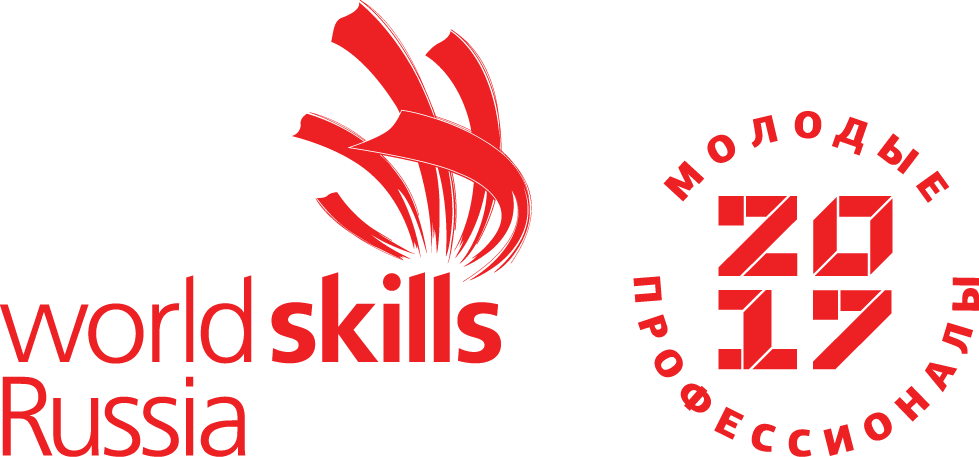 Управление локомотивом (Юниоры)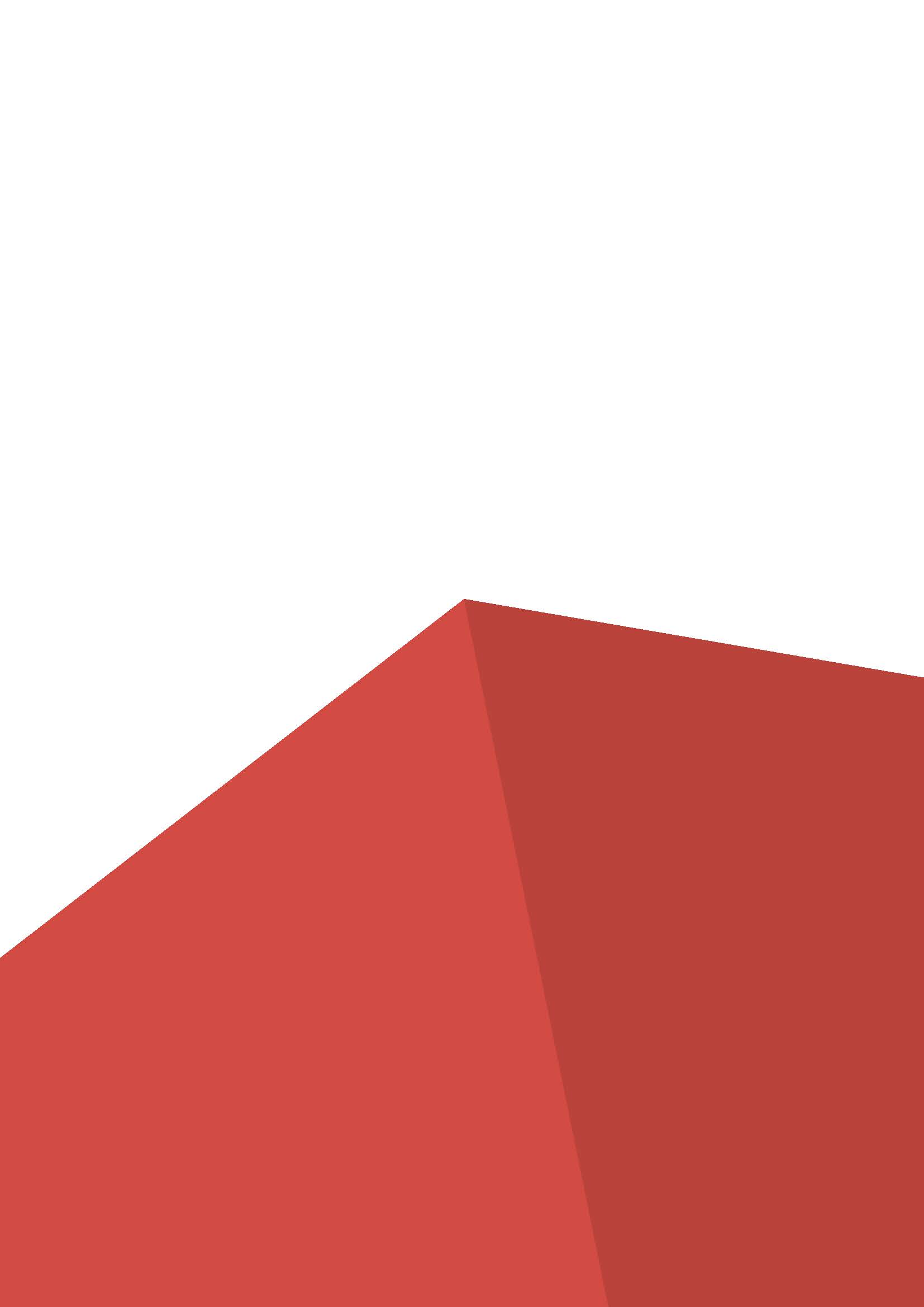 План застройки площадок компетенции:«Управление локомотивом» Площадка № 1, аудитория Е-203 (комната экспертов)План застройки площадок компетенции:«Управление локомотивом» Площадка № 2, аудитория Д-113 (комната участников)План застройки площадок компетенции:«Управление локомотивом»Площадка № 3, аудитория Е-207 (модуль A: «Ведение грузового поезда»)План застройки площадок компетенции:«Управление локомотивом»Площадка № 4, аудитория Е-102 (модуль B: «Приёмка и эксплуатация тормозного оборудования»)План застройки площадок компетенции:«Управление локомотивом»Площадка № 5, аудитория Е-01 (модуль C: «Приемка и эксплуатация подвижного состава»)План застройки площадок компетенции:«Управление локомотивом»Площадка № 6, аудитория Д-317 (модуль D: «Охрана труда»)